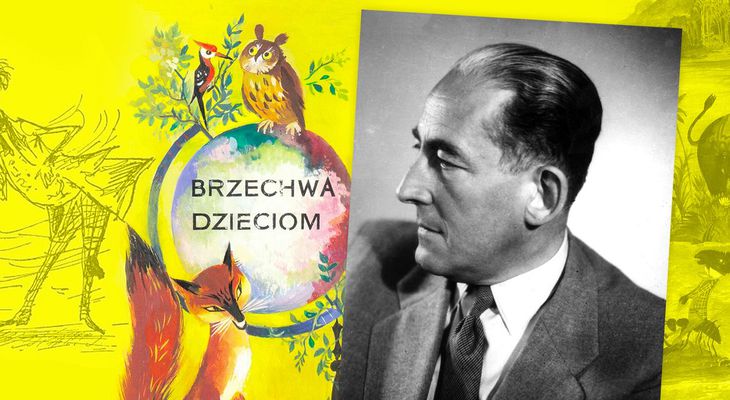 Przedszkolny konkurs recytatorski„Świat wartości wg J. Brzechwy”Serdecznie zapraszamy dzieci do wzięcia udziału w przedszkolnym konkursie recytatorskim „Świat wartości wg J. Brzechwy”, który odbędzie się w naszym przedszkolu dnia 16.03.2023r. 
Zadaniem uczestnika będzie przygotowanie wspólnie z Rodzicami dowolnej interpretacji wiersza autorstwa Jana Brzechwy. REGULAMIN KONKURSU RECYTATORSKIEGOdla dzieci z Przedszkola Miejskiego nr 2 w Toruniu
I. Organizatorem konkursu  jest Przedszkole Miejskie nr 2 w Toruniu. Nauczyciele odpowiedzialni :  Iwona Materna, Joanna Koziala.II. Cele konkursu:1.Popularyzowanie poezji dziecięcej J. Brzechwy - patrona Przedszkola.2.Rozwijanie zdolności recytatorskich.3.Zainteresowanie dzieci poezją.4.Prezentacja umiejętności dzieci.5.Rozwijanie dziecięcych talentów i zdolności.III. Zasady uczestnictwa- konkurs przeznaczony jest dla dzieci w wieku 4 - 6 lat,- konkurs będzie miał formę prezentacji dowolnego, utworu poetyckiego J. Brzechwy- mile widziane stroje tematyczne,- do udziału w konkursie dzieci przygotowują się w domu przy wsparciu Rodziców,- z każdej grupy wiekowej może brać udział max 5 dzieci (liczy się kolejność zgłoszeń),- zgłoszenie do konkursu należy pobrać u wychowawcy grupy do dnia 03 marca 2023r.IV. Kryteria ocenyJury powołane przez organizatora dokona oceny interpretacji utworu przez dziecko w dwóch kategoriach wiekowych: 4 - 5 latki 6 latkioraz następujących kryteriów:- dobór tekstu i jego pamięciowe opanowanie,- interpretacja tekstu ,- kultura słowa ,- ogólny wyraz artystyczny (uzasadniony gest sceniczny, element ruchu, strój).V. Rozstrzygnięcie  konkursu:- Jury powołuje organizator.- Każdy Juror  przyznaje punkt w skali 1 do 3.- W przypadku jednakowej liczby punktów głos decydujący ma Przewodniczący Jury.- Jury ogłosi werdykt po wysłuchaniu wszystkich uczestników.- Decyzja Jury jest niepodważalna.- W każdej kategorii wiekowej przewidziana jest nagroda główna oraz dyplomy za udział dla wszystkich uczestników.- Ogłoszenie wyników oraz wręczenie nagród  odbędzie się w dniu konkursu , informacja dla rodziców ukaże się na stronie internetowej przedszkola w zakładce Programy, projekty, konkursy.
                                                   Organizatorzy: Joanna Koziala, Iwona Materna